Дата: 22.12.2020 Группа: м-12Предмет: ФизикаТема: Идеальный газПреподаватель: Леханова Елена Анатольевна Лекция. Идеальный газ Печать E-mail    Как известно, многие вещества в природе могут находиться в трех агрегатных состояниях: твердом, жидком и газообразном.   Учение о свойствах вещества в различных агрегатных состояниях основывается на представлениях об атомно-молекулярном строении материального мира. В основе молекулярно-кинетической теории строения вещества (МКТ) лежат три основных положения:все вещества состоят из мельчайших частиц (молекул, атомов, элементарных частиц), между которыми есть промежутки;частицы находятся в непрерывном тепловом движении;между частицами вещества существуют силы взаимодействия (притяжения и отталкивания); природа этих сил электромагнитная.   Значит, агрегатное состояние вещества зависит от взаимного расположения молекул, расстояния между ними, сил взаимодействия между ними и характера их движения.   Сильнее всего проявляется взаимодействие частиц вещества в твердом состоянии. Расстояние между молекулами примерно равно их собственным размерам. Это приводит к достаточно сильному взаимодействию, что практически лишает частицы возможности двигаться: они колеблются около некоторого положения равновесия. Они сохраняют форму и объем.   Свойства жидкостей также объясняются их строением. Частицы вещества в жидкостях взаимодействуют менее интенсивно, чем в твердых телах, и поэтому могут скачками менять свое местоположение – жидкости не сохраняют свою форму – они текучи. Жидкости сохраняют объем.   Газ представляет собой собрание молекул, беспорядочно движущихся по всем направлениям независимо друг от друга. Газы не имеют собственной формы, занимают весь предоставляемый им объем и легко сжимаются.   Существует еще одно состояние вещества – плазма. Плазма - частично или полностью ионизованный газ, в котором плотности положительных и отрицательных зарядов практически одинаковы. При достаточно сильном нагревании любое вещество испаряется, превращаясь в газ. Если увеличивать температуру и дальше, резко усилится процесс термической ионизации, т. е. молекулы газа начнут распадаться на составляющие их атомы, которые затем превращаются в ионы.Модель идеального газа. Связь между давлением и средней кинетической энергией.   Для выяснения закономерностей, которым подчиняется поведение вещества в газообразном состоянии, рассматривается идеализированная модель реальных газов – идеальный газ. Это такой газ, молекулы которого рассматриваются как материальные точки, не взаимодействующие друг с другом на расстоянии, но взаимодействующие друг с другом и со стенками сосуда при столкновениях.   Идеальный газ – это газ, взаимодействие между молекулами которого пренебрежимо мало. (Ек>>Ер)   Идеальный газ – это модель, придуманная учеными для познания газов, которые мы наблюдаем в природе реально. Она может описывать не любой газ. Не применима, когда газ сильно сжат, когда газ переходит в жидкое состояние. Реальные газы ведут себя как идеальный, когда среднее расстояние между молекулами во много раз больше их размеров, т.е. при достаточно больших разрежениях.   Свойства идеального газа:расстояние между молекулами много больше размеров молекул;молекулы газа очень малы и представляют собой упругие шары;силы притяжения стремятся к нулю;взаимодействия между молекулами газа происходят только при соударениях, а соударения считаются абсолютно упругими;молекулы этого газа двигаются беспорядочно;движение молекул по законам Ньютона.   Состояние некоторой массы газообразного вещества характеризуют зависимыми друг от друга физическими величинами, называемыми параметрами состояния. К ним относятся объем V, давление p и температура T.   Объем газа обозначается V. Объем газа всегда совпадает с объемом того сосуда, который он занимает. Единица объема в СИ м3.   Давление – физическая величина, равная отношению силы F, действующей на элемент поверхности перпендикулярно к ней, к площади S этого элемента.   p = F/S       Единица давления в СИ паскаль [Па]   До настоящего времени употребляются внесистемные единицы давления:   техническая атмосфера 1 ат = 9,81-104 Па;   физическая атмосфера 1 атм = 1,013-105 Па;   миллиметры ртутного столба 1 мм рт. ст.= 133 Па;   1 атм = = 760 мм рт. ст. = 1013 гПа.   Как возникает давление газа? Каждая молекула газа, ударяясь о стенку сосуда, в котором она находится, в течение малого промежутка времени действует на стенку с определенной силой. В результате беспорядочных ударов о стенку сила со стороны всех молекул на единицу площади стенки быстро меняется со временем относительно некоторой (средней) величины.   Давление газа возникает в результате беспорядочных ударов молекул о стенки сосуда, в котором находится газ.   Используя модель идеального газа, можно вычислить давление газа на стенку сосуда.   В процессе взаимодействия молекулы со стенкой сосуда между ними возникают силы, подчиняющиеся третьему закону Ньютона. В результате проекция υx скорости молекулы, перпендикулярная стенке, изменяет свой знак на противоположный, а проекция υy скорости, параллельная стенке, остается неизменной.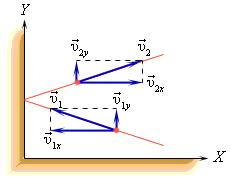    Приборы, измеряющие давление, называют манометрами. Манометры фиксируют среднюю по времени силу давления, приходящуюся на единицу площади его чувствительного элемента (мембраны) или другого приемника давления.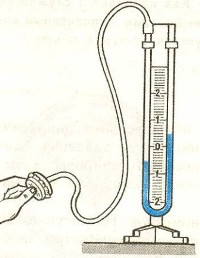    Жидкостные манометры:открытый – для измерения небольших давлений выше атмосферного закрытый - для измерения небольших давлений ниже атмосферного, т.е. небольшого вакуума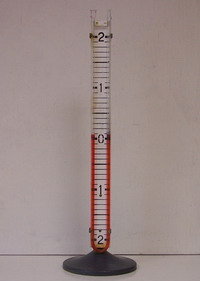 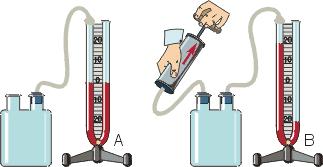     Металлический манометр – для измерения больших давлений.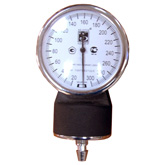    Основной его частью является изогнутая трубка А, открытый конец которой припаян к трубке В, через которую поступает газ, а закрытый – соединен со стрелкой. Газ поступает через кран и трубку В в трубку А и разгибает её. Свободный конец трубки, перемещаясь, приводит в движение передающий механизм и стрелку. Шкала градуирована в единицах давления.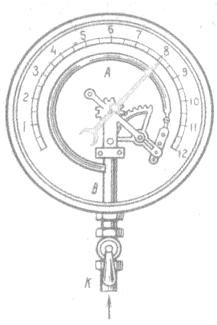 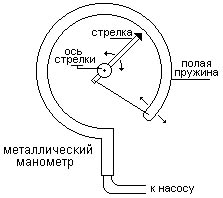 